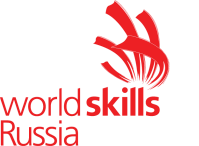 Конкурсное задание (ПРОЕКТ 2021)Конкурсное задание включает в себя следующие разделы:1.НАЗВАНИЕ И ОПИСАНИЕ КОМПЕТЕНЦИИ……………………………………12.ФОРМЫ УЧАСТИЯ В КОНКУРСЕ…………………………………………………23.ЗАДАНИЕ ДЛЯ КОНКУРСА…………………………………………………………21.НАЗВАНИЕ И ОПИСАНИЕ КОМПЕТЕНЦИИ1.1 Название компетенцииR60 Геодезия (R60 Surveying)1.2 Описание компетенцииГеодезист – специалист, имеющий профессиональное образование и осуществляющий геодезическую деятельность в области основных (астрономо-геодезических, гравиметрических, спутниковых) и прикладных геодезических работ. Геодезист должен применять необходимые знания и умения: при производстве геодезических работ в строительстве; при планировке и застройке городов; при геодезических работах на промышленных площадках; при проектировании и строительстве гидротехнических, подземных сооружений и тоннелей, геодезических работ для земельного кадастра, при организации инженерно-геодезических работ и безопасности жизнедеятельности и т.д. Геодезисты должны иметь практический навык работы с графической информацией в системе автоматизированного проектирования (САПР), владеть технологией выполнения работ при инженерно-геодезических изысканиях, выполнять автоматизированную съемку с использованием электронных тахеометров.1.3 Область применения Каждый Эксперт и Участник обязан ознакомиться с данным Конкурсным заданием.2. ФОРМЫ УЧАСТИЯ В КОНКУРСЕГрупповое участие. Команда состоит из двух конкурсантов. Возраст конкурсантов должен быть более 16 лет и не должен превышать 22 лет в год проведения Олимпиады.3. ЗАДАНИЕ ДЛЯ КОНКУРСАСодержанием конкурсного задания являет выполнение проекта вертикальной планировки (Модуль «А», Модуль «B», Модуль «C»). Модули «А», «B» и «C» выполняются последовательно. Модули «А», «B» и «C» являются обязательными для проведения региональной Олимпиады.4. МОДУЛИ ЗАДАНИЯ И НЕОБХОДИМОЕ ВРЕМЯМодули и время на выполнения заданий по модулям сведены в таблице 1.Таблица 1.МОДУЛЬ «А»: РАЗБИВКА ПРОЕКТА ВЕРТИКАЛЬНОЙ ПЛАНИРОВКИ НА МЕСТНОСТИСоставление проекта вертикальной планировки на местности заключается в разбивке сетки квадратов (3x3) со сторонами квадратов  4 м с помощью оптического теодолита 2Т30 (или электронного теодолита ТЕО5) и рулетки. Первая вершина и направление одной (верхней) стороны сетки по условиям задания разбиты для каждой команды. Закрепить на местности вершины углов квадратов деревянными кольями  (при проведении олимпиады в зимнее время, либо, когда в почву будет затрудненно вбивать деревянные колышки, могут использоваться металлические колья  диаметром не менее 7 мм и не более 12 мм). Вершиной угла квадрата будет являться геометрический центр колышка. Колья забивать на половину их длины.Каждую вершину квадрата  пронумеровать арабскими цифрами,  начиная с первой заданной точки и далее двигаясь в заданной направлении. Вычертить абрис сетки квадратов на бумаге с нумерацией вершин.STOPМОДУЛЬ «B»: ГЕОМЕТРИЧЕСКОЕ НИВЕЛИРОВАНИЕ ПРИ ВЫПОЛНЕНИИ ПРОЕКТА ВЕРТИКАЛЬНОЙ ПЛАНИРОВКИИспользуя оптический нивелир и рейку, передать отметку от пункта высотного обоснования (ПВО) на одну из вершин квадратов методом нивелирования из середины. Высотным обоснованием служат пункты полигонометрии 2-ого разряда.Опираясь на точку, на которую передана высота от пункта высотного обоснования (ПВО), определить нивелированием с одной станции абсолютные отметки всех вершин квадратов (16 абсолютных отметок - H). Все записи производятся в ведомости технического нивелирования.STOPМОДУЛЬ «C»: КАМЕРАЛЬНЫЕ РАБОТЫ ПРИ ВЫПОЛНЕНИИ ПРОЕКТА ВЕРТИКАЛЬНОЙ ПЛАНИРОВКИПроизвести расчет абсолютных отметок всех вершин квадратов в журнале технического нивелирования.Произвести расчеты рабочих отметок. Проектной отметкой является средняя из 16 абсолютных отметок («Ведомость вычисления рабочих отметок»).Произвести вычисления точек нулевых работ и определить длины линий «x» с контролем. Длина стороны квадрата 4 м. («Ведомость вычисления точек нулевых работ»).Произвести определение площадей получившихся фигур. Определить среднюю рабочую отметку каждой фигуры и вычислить объемы этих фигур. Произвести вычисление баланса земляных работ («Ведомость вычисления объема земляных работ»).Составить картограмму земляных работ по определенным абсолютным высотам вершин квадратов, используя ПК c установленным программным продуктом AutoCAD (может быть любая версия от 2006 до 2017 года). Картограмма составляется в модели, в масштабе 1:100. Окончательным графическим документом вертикальной планировки является картограмма земляных работ, на которой указываются фактические и рабочие отметки вершин, положение линии нулевых работ и значение объемов насыпи или выемки грунта по квадратам и отдельным частям. Все фигуры должны быть подписаны в соответствии с ведомостью вычисления объема земляных работ. Оформленную картограмму земляных работ необходимо вывести на печать.STOPКонкурсное заданиеR60 Геодезия№ п/пНаименование модуляРабочее времяВремя на задание1Модуль «А»: Разбивка проекта вертикальной планировки на местности1 час2Модуль «B»: Геодезическое нивелирование при выполнении проекта вертикальной планировки1 час3Модуль «C»: Камеральные работы при выполнении проекта вертикальной планировки2 часа